АНАЛИЗНА ЗДРАВОСЛОВНОТО СЪСТОЯНИЕ НА ОРГАНИЗИРАНИТЕ ДЕТСКИ И УЧЕНИЧЕСКИ КОЛЕКТИВИ В ОБЛАСТ ПЛЕВЕН ПРЕЗ 2019 ГОДИНА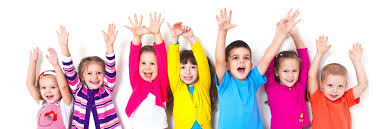 РЕГИОНАЛНА ЗДРАВНА ИНСПЕКЦИЯ – ПЛЕВЕН, 2020І. ОБОСНОВКАНастоящият анализ има за цел да представи  състоянието на основните показатели за физическо развитие на децата от 0 до 18 години и регистрираните заболявания по време на профилактичните прегледи, проведените през периода септември – декември 2019 година. В анализа е включена информация за деца, които имат извършен преглед и посещават детско или учебно заведение. ІІ. АНАЛИЗ НА ДАННИТЕПо данни от Регистър на обектите с обществено значение на РЗИ – Плевен в област Плевен  има 89 детски и 108 учебни заведения, в които са разкрити 159 здравни кабинети. Медицински специалисти, които работят в тях са 116. До 30.03.2020 година в РЗИ – Плевен са постъпили 160 /166 през 2019 година/ схеми за анализ на здравословното състояние на децата и учениците от 85 детски /в това число и от 5 предучилищни групи/ и 75 учебни заведения в област Плевен. По данни на Националния статистически институт към 31.12.2019 година децата от 0 до 19 години в областта са 43 927 /с 499 по-малко от 2018 година/. Съгласно получената информация 27 589 /62,81 %/ посещават детско или учебно заведение и за 25 274 /91,61 %/ от тях има данни, че са обхванати с профилактични прегледи. Антропометрични измерванияИзмерване на ръстРъстът е най-стабилният показател за физическото развитие. При извършване на индивидуална оценка на ръста, децата се разпределят в три групи:І група – “норма” – деца, с нормален за възрастта си ръст /х  -+ 1s/;ІІ група – “разширена норма” – в нея са включени деца, при които антропометричните показатели са между /х  -+ 1s/ и /х  -+  2s/, където “х” е средната стойност  на ръста за съответната възраст и пол по таблица “Ръст и телесна маса”, а  “s” е стандартно отклонение, посочено в същата таблица.ІІІ група – “извън норма” – под /х-2s/ и над /х+2s/. Данните показват, че в група “норма” са 80,83% /20 428/ от прегледаните деца и ученици. В група “разширена норма” са 13,62% /3 443/. В група “извън норма” по отношение на ръста са 5,55% /1 403/ от децата, като 1,84% /586/ са под /х-2s/, а 3,71% /938/ са над /х+2s/. Измерване на теглоТеглото е другият основен показател за физическо развитие и здравословно състояние на децата и учениците. Той се разглежда винаги съпоставен с ръста. Съобразно стойностите на показателя, децата се разпределят също в три групи. От обхванатите с профилактичен преглед деца и ученици 78,77% /19 909/ са в група “норма”, 13.24% /3 347/ – в група “разширена норма” и 7,98% /2 018/ са в група “извън норма” по отношение на теглото, като 2,32% /586/ са под /х-2s/, а 5,67% /1 432/ са над /х+2s/. II.   Физическа дееспособностФизическата дееспособност се измерва по следните показатели: мускулна сила на лява и дясна ръка, гладко бягане, скок на дължина, хвърляне на малка топка, максимален брой клякания. През 2019 година 5 098 от децата на възраст от 3 до 7 години или 81,99 % покриват нормативите за физическа дееспособност. В училищна възраст критерий, за покриване нормите за физическа дееспособност, е оценка над среден /3/ по физическо възпитание. През анализирания период 98,04% /20 952/. От часовете по физическо възпитание и спорт са били освободени 1,58% от учениците. От тях момичетата са 0,95%, а момчетата – 0,62%. В групи по лечебна физкултура са включени 0,17% /33/ от учениците. Непокриват нормативите 43 ученици. III.  Заболявания, при които децата от 0 до 18 години подлежат на диспансерно наблюдениеОбобщените данни  показват, че през 2019 година са отчетени 116 заболявания, подлежащи на диспансерно наблюдение /0,46% от децата/. На първо място са случаите на астма – 66/71 / с относителен дял от 56,90%, следвани от от епилепсия – 12 случая, относителен дял – 10,34%. IV.  Регистрирани заболявания  и аномалии при профилактичните прегледи на децата и ученицитеПри профилактичните прегледи на децата и учениците от област Плевен са регистрирани 1 274 случая на заболявания и аномалии /при 5,04% от прегледаните деца и ученици/. Най-голям относителен дял сред всички болести /133/ при децата до 6 години имат: други – 32,33% /43 случая/, бронхиална астма – 16,54% /22 случая/, пневмонии – 15,79% /21 случая/. При учениците на първо място сред регистрираните заболявания /1 141/ са нарушения в рефракцията и акомодацията– 29,18% /333 заболявания/, на второ място е затлъстяване – 19,46% /222 случая/ и астма – 11,83% /135 заболявяния/.IІІ. ИЗВОДИПрез 2019 година в РЗИ – Плевен е получина информация за проведен профилактичен преглед на 57,57% от общия брой деца в област Плевен. През 2018 година е била получена информация за 62,52% от децата и учениците.В група “норма” по показател ръст са 80,83%, а в група “норма” по показател телесна маса – 78,77% от обхванатите с профилактичен преглед. Показателите за физическа дееспособност  покриват 81,99% от децата от 3 до 6 години и  98,04% – от учениците.На диспансерно наблюдение подлежат 0,46% от прегледаните деца и ученици.При 5,04% от децата и учениците са регистрирани нови заболявания и аномалии. 